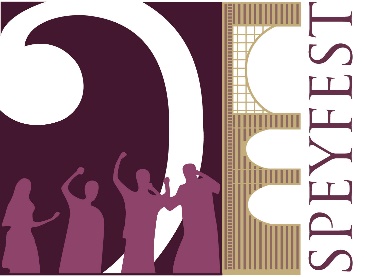 25th AnniversarySPEYFEST 2020 - Friday 24th - Sunday 26th JulyCRAFT FAIR, PLAYING FIELDS, FOCHABERS   SATURDAY  25th July  2020Stall Holders’ AgreementBookings are confirmed when payment is received. (A receipt will be e-mailed)Speyfest Craft Fair will be open to the public from 10am-4pm on Saturday 25th July 2020.  (Last entry to the marquee being 3:30pm)Stall holders may gain access to the marquee from 8am on the day. Access must be through the designated ‘doorways’ and NOT from backstage. You must ensure that anything on or around your stand complies with the relevant health and safety regulations. You are advised to ensure you have appropriate pubic liability insurance displayed at your stall on the day.It is your responsibility to ensure products meet trading standards.If selling food, it is your responsibility to ensure your products comply with all food health and hygiene regulations. Any electric appliances used must be PAT tested within the last 12 months and labelled as such. (Inspections may be carried out) Speyfest will not be liable for any loss or damage to your products or equipment.Cancellations must be in writing or e mail. If received at least 14 days prior to the event, the fee will be refunded. Stall holders are advised to adhere to the terms and conditions of Speyfest. (See www.speyfest.com for terms and conditions)